Základní škola Konstantinovy Lázně, okres Tachov, příspěvková organizace  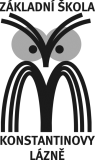 Školní 22, 349 52 Konstantinovy LázněAktuální stav ICT na škole 2015/2016a/ celkový počet žáků ve škole - 45b/ celkový počet pedagogických pracovníků ve škole, z toho počet pracovníků proškolených na úrovni Z, P a SNa škole vyučují 4 pedagogičtí pracovníci, z toho 2 jsou proškoleni na úrovni Z a 1 na úrovni P-úvodní modul a  S.c/ počet počítačových učeben, odborných pracoven a běžných tříd, celkový počet přípojných míst, pracovních stanic a zařízení prezentační techniky ve škole a v jednotlivých učebnách, sborovně a ředitelněd/ popis standardního pracovního prostředí žáka a pedagogického pracovníka, včetně dostupného programového vybavení a výukových informačních zdrojůStandardním pracovním prostředím žáka i pedagogického pracovníka je běžná učebna. Pro samostatnou práci v době volna mohou žáci využít kromě počítačové učebny i 4 pracovních stanice v běžných učebnách a ŠD,  ty však nejsou zapojené v LAN.Dostupné softwarové vybavení:- operační systém Windows 7 Professional 2009- MS Office 2010 - MS Office 2007 e/ způsob zajištění přípojných míst v budově školy (kabeláž počítačové sítě, bezdrátová síť)Strukturovaná kabeláž školní sítě je rozvedena v počítačové učebně a třídě v 1. patře. Možné bezdrátové připojení po celé budově školy.f/ rychlost a způsob připojení školy do internetuPřipojení k internetu zajišťuje firma TaNet West s.r.o.g/ zajišťované serverové službyUživatelům školní sítě poskytujeme možnost pracovat v uživatelském profilu dané třídy, umožňujeme jim přístup k internetu.h/ způsob zajištění schránek elektronické pošty a prostoru pro webové prezentace školy, žáků a pedagogických pracovníkůŽákům a učitelům nezabezpečujeme prostor pro jejich www prezentace.Škola má vlastní webové stránky spravované externím pracovníkem (www.zskonstantinovylazne.cz) a datovou schránku.i/ informace o dodržování autorského zákona a licenční ujednáníVe škole dodržujeme autorský zákon a licenční ujednání.j/ konstatování, zda stávající stav naplňuje standardem požadované ukazateleStávající stav naplňuje ukazatele stanovené „Standardem ICT služeb ve škole“.Cíle ICT plánua/ počet počítačů pro žáky a učiteletrvalé zvyšování ICT standardu zachování stávajícího způsobu správy a zabezpečení nákup sluchátek k tenkým klientůmposílit wifi připojení s možností připojení na internet v celé budověv rámci finančních možností nákup interaktivních tabulí do jednotlivých učeben, nákup didaktické a prezentační techniky, flash disků a pevných disků, sluchátek, výukových programů dle finančních možností nákup nových (repasovaných) PC do třídzajištění kompatibility a vzájemné propojení mezi všemi PC a  přídavnými zařízeníb/ školení učitelů v oblasti ICTprůběžné proškolování pedagogů zajišťující potřebné zvyšující se nároky na uživatelské znalosti práce s PCc/ projekční technikadle finančních možností pořídit interaktivní tabule do kmenových tříd a další didaktickou technikud/ softwarové vybavení stanicrozšířit nabídku výukových programů pro jednotlivé výukové předměty zejména výuku cizího jazykapro žáky možnost v rámci výuky a nutné přípravy na výuku používání textového editoru, grafického editoru, tabulkového editorupoužívání veškerého programového vybavení v souladu s licenčními ujednáními e/ přenosná kapacita přístupu na internetpřenosová kapacita našeho připojení k internetu bude navyšována dle smlouvy s TaNet West s.r.o.f/ školní server a jeho službypro pedagogické pracovníky možnost používání programů Microsoft Office, grafického editoru, webového prohlížeče, editoru webových stránek a klienta elektronické pošty Postup realizace ICT plánuzákladním předpokladem pro realizaci ICT plánu je dostatečné finanční krytí. jako další možnou variantu realizace plánu ICT vidíme v podávání žádostí o dotace z různých programů v průběhu školního roku průběžně aktualizovat vlastní webové stránky školy  a elektronickou komunikaci s rodiči v systému BakalářV Konst. Lázních dne:    23.8.2015                                                          Mgr.Alena Kaĺavská                                                                                                                   ředitelka školyPlán ICT schválen pedagogickou radou dne :PočetPočet pracovních stanicPočet počítačových učeben18+ 1  barevná inkoust. tiskárna1 interaktivní tabule1 skener1 notebookPočet běžných tříd34 + 3 notebooky1 interaktivní tabulePočet přípojných míst2možnost bezdrátového připojení v celé budověŘeditelnaSborovnaŠkolní družina1111 notebook1 laserová tiskárna-2AplikaceFirmaTitulVýukové programyTerasoftMatematika Výukové programyTerasoftČeský jazyk Výukové programyTerasoftVlastivěda Výukové programyTerasoftNěmčina Výukové programyTerasoftPřírodovědaVýukové programyTerasoftAnglický jazykVýukové programyTerasoftLogické hryVýukové programyBesipBesipVýukové programyKomplet pro školyLang Master – Škola hrouEditor webových stránekMicrosoftFront PageAntivirový programAntiVirusSymantecInventarizační programTriádaTriádaŠkolní matrikaPachnerBakalářEditor ŠVPRobert Kubáček, VRKSmile